PLANO DE ENSINO Curso: Modalidade: Turma: Período:  (ano do curso em que a disciplina ocorre)Componente Curricular: nome da disciplina conforme PPC do cursoAno/Semestre:  (as disciplinas são anuais e os planos também)Carga horária: Anual, constante do Projeto Pedagógico do Curso)Carga horária prevista por trimestre:Professor/a:1. EMENTA(Constante do Projeto Pedagógico do Curso)2. JUSTIFICATIVA (RELEVÂNCIA DO COMPONENTE CURRUICULAR PARA O CURSO)(Justificar, resumidamente, qual a importância da disciplina para o curso. Por que a disciplina pertence à Matriz Curricular do Curso?)3. OBJETIVOSOBJETIVO GERAL (Constante do Projeto Pedagógico do Curso)3.2 OBJETIVOS ESPECÍFICOS (Objetivos que tratam de especificidades trabalhadas pela disciplina constante nos conteúdos programáticos e que juntos contemplam o objetivo geral)4. CONTEÚDOS PROGRAMÁTICOS5. METODOLOGIA (Descrever a metodologia e os princípios pedagógicos que serão desenvolvidos para o atendimento dos objetivos geral e específicos: técnicas e recursos pedagógicos, formato das aulas, aulas práticas, seminários e etc.); 6. AVALIAÇÃO DA APRENDIZAGEM 6.1 Avaliações(Descrever de forma breve os critérios adotados e os instrumentos que serão utilizados para atender os objetivos propostos para o semestre)CritériosInstrumentos6.1.1 Semestre letivo 2018/16.2 Da aprovação A nota mínima da média anual (MS) para aprovação em cada componente curricular será 7,0 (sete), calculada através de média aritmética das notas do semestre.O estudante que não atingir média anual igual ou superior a 7,0 (sete) ao final do período letivo, em determinado componente curricular, terá direito a exame final (EF).Os alunos que obtiverem média anual entre 1,8 e 6,9 e frequência igual ou superior a 75% (setenta e cinco por cento) terão direito ao Exame Final a ser realizado após o final do semestre letivo. 6.3 Da recuperação Paralela  (Descrever as estratégias que serão adotadas durante o período letivo direcionadas a recuperação qualitativa e quantitativa do processo de avaliação dos estudantes. Ou seja, explicar como serão feitos os estudos de recuperação aos estudante com baixo rendimento ou que não atingiram os objetivos propostos para o componente curricular).6.4 Dos horários de atendimento ao estudante6.5 Da reprovação O estudante estará reprovado quando: I. Apresentar frequência inferior a 75% do total das horas letivas da série que está cursando; II. Apresentar aproveitamento inferior a 5,0 (cinco) pontos nos componentes curriculares após o exame. 6.6 Média Final A média final (MF) será calculada a partir da nota obtida no exame final (EF) com peso 4 (quatro) e da nota obtida na média semestral (MS) com peso 6 (seis), conforme a equação abaixo: MF = (MS*0,6) + (EF*0,4) ≥ 5,07. REFERÊNCIAS7.1 Básica (Constante do Projeto Pedagógico do Curso)7.2 Complementar (Constante do Projeto Pedagógico do Curso e outras)Sertão RS, _____ de _______________ de 20____.                                   Nome e Assinatura do professor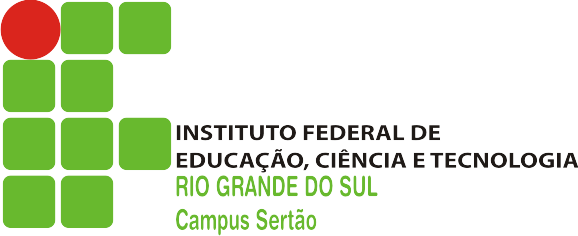 Rodovia RS 135, Km 25 | Distrito Eng. Luiz Englert |Caixa Postal 21 | Fone/fax: (54)3345-8008CEP 99170.000 | SERTÃO - RS | Home-page: www.sertao.ifrs.edu.brCriado pela Lei nº 11.892 de 29 de dezembro de 2008.ITEMCONTEÚDO AvaliaçãoTipo/FormaPercentual na Nota Semestral1ªProva escrita2ªOutros instrumentos (Trabalhos escritos, relatórios, seminários e etc...)